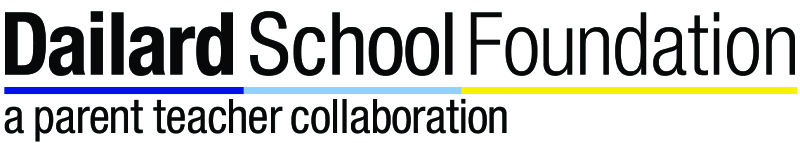 Meeting Minutes November 8 2016In attendance: Beverly FitzpatrickPresident: Rebecca SmithTreasurer: Michelle QuinnActivities and Events Coordinator: Melissa HenssVisual and Performing Arts: Sarah CoganTeacher Reps: Lorie McKee, Leslie Taylor & Bonnie MilseSecretary: Marcelle BauchGuests: Kris Kline, Kelly EtterJogathon Chair:  Peggy Han & Christina RudesMeeting was called to order at 5:37pmPrincipal’s Report Auction spots: Asking DSF to paint the curb pink.  Will be first two spots in the main parking lot.Different type of awards: ACE awards stand for academic, citizenship, & excellence awards.  Having 5 award assemblies so every child in K-3 will get an award.  4th and 5th grade will still have ACE awards but not everyone will get an award by the end of the yearPower30 starts 1/12 – 45min rather than 30 minChoice Deadline moved up to November – will know by Feb new kids (Airplane night was a hit with visitors)PE Teacher still waiting on finger printsParent Conferences next weekNew Minimum day December 16thRobotics with Mrs Lebron – took 2nd place out of 23 teams in core value – trophy is in the case – headed to LEGOLAND to compete in finalsToni is donating SunshadesPresident’s ReportBylaws – section 6 on compensation is being reviewed – updating wording regarding board member/director and how they may receive compensationMotion to change the bylaws approved: Toni approved, Michelle 2nd the motionTeachers ReportTrunk or Treat – Huge success and would like to continueVisual and Performing Art Scrip University MondayAssembly was a huge success and went over well with Teachers and ParentsActivities and EventsHoliday Bazaar sign-up sheet out for teachersFU with decorationsBox Top 1st count - $839.00JogathonPower Point Presentation – went over outline including additionsRevamping incentive planOld BusinessMinutes approved for October – Rebecca 1st  Melissa 2nd Treasurer’s Report$76k in the bankDailardfest made $16,000